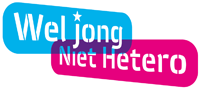 Wel Jong Niet HeteroWel Jong Niet Hetero is als samenwerkingsverband de deskundige partner op het terrein van seksuele en genderdiversiteit bij jongeren tot en met 30 jaar, met als doel dat iedere jongere in Vlaanderen en Brussel de eigen genderidentiteit, genderexpressie en seksuele oriëntatie in alle vrijheid kan beleven.Sinds 1994 is Wel Jong Niet Hetero een vrijwilligersorganisatie met als voornaamste doel dat elke holebi- en transgenderjongere in Vlaanderen en Brussel zich goed en veilig voelt.WJNH is niet enkel een organisatie voor en door holebi- en transgenderjongeren met een hoofdzetel in Gent. WJNH is veel meer dan dat! In elke provincie vinden jongeren een aangesloten lokale groep. Deze aangesloten lokale groepen werken autonoom van WJNH en zijn er dankzij de inzet van vele vrijwilligers. Het is voornamelijk via de lokale groepen dat vele holebi- en transgenderjongeren hun weg naar een leuke vereniging vinden waar ze zichzelf kunnen zijn.Lokale groepen bieden een luisterend oor, leuke activiteiten, de nodige informatie en vooral heel veel plezier! Het is de ideale omgeving om vrienden te maken en een netwerk uit te bouwen. Het is de taak van WJNH om deze lokale groepen op allerlei manieren te ondersteunen zodat jongeren er terecht kunnen.Voor die ondersteuning kunnen de lokale groepen rekenen op een team gemotiveerde stafleden en enthousiaste vrijwilligers.Naast het ondersteunen van de lokale groepen en het aanbieden van een breed gamma aan activiteiten is WJNH stiekem ook een klein beetje idealistisch en probeert de wereld (of toch Vlaanderen en Brussel) net iets beter te maken door ervoor te zorgen dat holebi- en transgenderjongeren zich goed in hun vel voelen en bovenal, dat men zich veilig voelt in de maatschappij.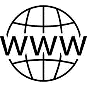  http://www.weljongniethetero.be/ 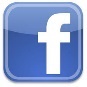  https://nl-nl.facebook.com/Weljongniethetero 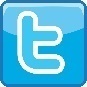  https://twitter.com/WJNH_jeugd 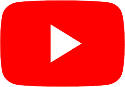 https://www.youtube.com/channel/UCd-YENJvjoBNFZ-VpKoVMMA